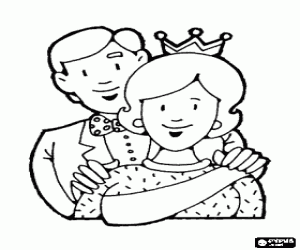 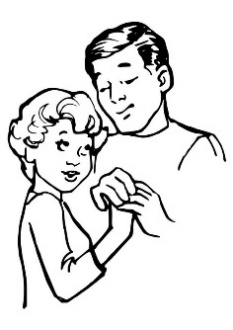 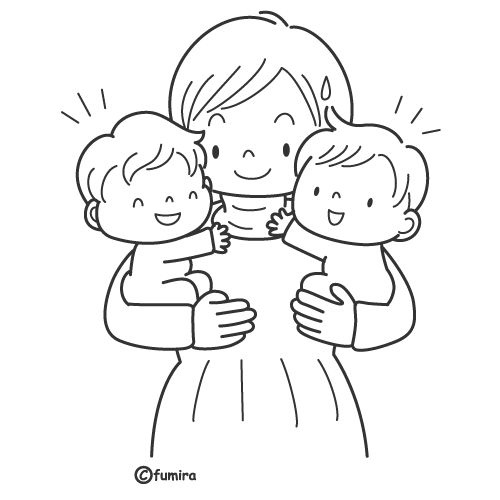 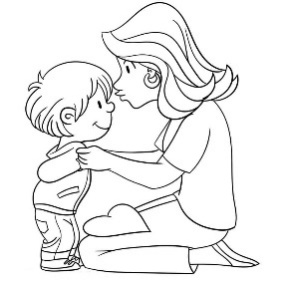 CHODZIĆ DROGAMI DUCHA ŚWIĘTEGO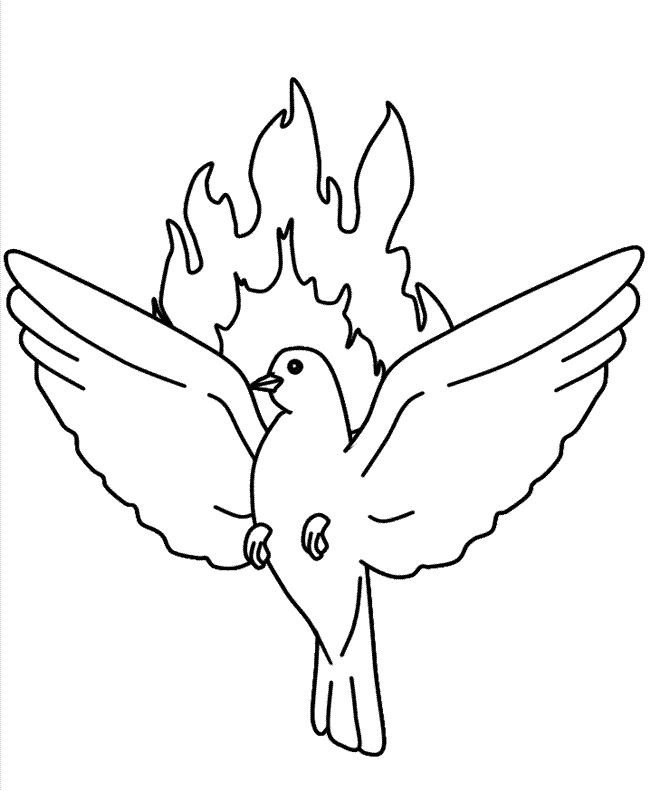 Materiały tematyczne ze Słowem Bożym dla dorosłychOPRACOWAŁA: Jolanta ProkopiukKOREKTA:Marta Iwaniec KONSULTACJE:Magdalena KaczorowskaMonika Mosior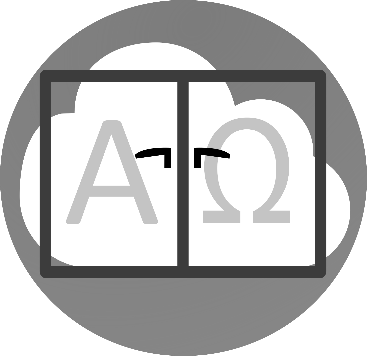 Strona Słowa Bożego:www.oknodonieba.pljjprokopiuk@gmail.comStyczeń 2023Materiały są przeznaczone na trzy dni pracy. Można zrealizować je w dowolnym czasie, jednak warto pamiętać, że stanowią one całość. Jest to spotkanie ze Słowem Bożym, którego treści rozważamy przy pomocy historii z życia.Dzień pierwszy – WZRASTANIE W MIŁOŚCI PRZEZ ZDOBYWANIE WYOBRAŹNI MIŁOŚCI1Kor 14,1Ścigajcie miłość, współzawodniczcie zaś o rzeczy duchowe.J 2, 1-11 Trzeciego dnia odbywało się wesele w Kanie Galilejskiej i była tam Matka Jezusa. Zaproszono na to wesele także Jezusa i Jego uczniów.  A kiedy zabrakło wina, Matka Jezusa mówi do Niego: «Nie mają już wina».  Jezus Jej odpowiedział: «Czyż to moja lub Twoja sprawa, Niewiasto? Czyż jeszcze nie nadeszła godzina moja?»  Wtedy Matka Jego powiedziała do sług: «Zróbcie wszystko, cokolwiek wam powie».  Stało zaś tam sześć stągwi kamiennych przeznaczonych do żydowskich oczyszczeń, z których każda mogła pomieścić dwie lub trzy miary.  Rzekł do nich Jezus: «Napełnijcie stągwie wodą!» I napełnili je aż po brzegi.  Potem do nich powiedział: «Zaczerpnijcie teraz i zanieście staroście weselnemu!» Oni zaś zanieśli.  A gdy starosta weselny skosztował wody, która stała się winem - nie wiedział bowiem, skąd ono pochodzi, ale słudzy, którzy czerpali wodę, wiedzieli - przywołał pana młodego i powiedział do niego: «Każdy człowiek stawia najpierw dobre wino, a gdy się napiją, wówczas gorsze. Ty zachowałeś dobre wino aż do tej pory». Taki to początek znaków uczynił Jezus
w Kanie Galilejskiej. Objawił swoją chwałę i uwierzyli w Niego Jego uczniowie.Śpieszmy sięAnnie KamieńskiejŚpieszmy się kochać ludzi tak szybko odchodzązostaną po nich buty i telefon głuchytylko co nieważne jak krowa się wleczenajważniejsze tak prędkie że nagle się stajepotem cisza normalna więc całkiem nieznośnajak czystość urodzona najprościej z rozpaczykiedy myślimy o kimś zostaje bez niegoNie bądź pewny, że czas masz bo pewność niepewnazabiera nam wrażliwość tak jak każde szczęścieprzychodzi jednocześnie jak patos i humorjak dwie namiętności wciąż słabsze od jednejtak szybko stąd odchodzą jak drozd milkną w lipcujak dźwięk trochę niezgrabny lub jak suchy ukłonżeby widzieć naprawdę zamykają oczychociaż większym ryzykiem rodzić się niż umrzećkochamy wciąż za mało i stale za późnoNie pisz o tym zbyt często, lecz pisz raz na zawszea będziesz tak jak delfin łagodny i mocnyŚpieszmy się kochać ludzi tak szybko odchodząi ci co nie odchodzą nie zawsze powrócąi nigdy nie wiadomo mówiąc o miłościczy pierwsza jest ostatnią czy ostatnia pierwsząks. Jan TwardowskiHistoria: Pani Halinka była osobą bardzo oddaną i chętnie pomagała innym. Wydawać by się mogło, że wie o każdej ludzkiej biedzie w swojej małej miejscowości. Szczególnie pomagała dzieciom. Ważne było to, że stawiała też swoim podopiecznym konkretne wymagania. Fundowała  im obiady, ale równocześnie tym samym dzieciom organizowała prace, dzięki którym mogli zatroszczyć się o innych. Nie wszyscy byli zadowoleni z takiej formy pomocy, ale byli zmuszeni akceptować jej warunki. Niestety, któregoś dnia, pani Halinka rozchorowała się i na tyle poważnie, że trafiła do szpitala.  Jej nieobecność była bardzo odczuwalna. Dlatego dzieci z klasy komunijnej postanowiły ją odwiedzić
i przejąć część obowiązków, którymi pani Halinka się zajmowała. Rodzice podzielili między sobą inne poważniejsze prace, które spoczywały na barkach opiekunki dzieci. Dobroć, mądrość i miłość pani Halinki sprawiły, że jej praca była kontynuowana przez innych.W czym wyrażała się miłość Maryi do nowożeńców?W jaki sposób wyrażała się miłość pani Halinki do mieszkańców małej miejscowości?W jaki konkretny sposób wyrażasz miłość swoim najbliższym, ale także sąsiadom i osobom, z którymi się spotykasz?MODLITWA:Jezu, każdy z nas potrzebuje doświadczać miłości. Potrzebuję kochać i być kochaną. Proszę cię o wyobraźnię miłości, która pozwoli mi dostrzegać potrzeby innych i wyrażać im miłość przez konkretne wsparcie. AmenDzień drugi – DETERMINACJA W SZUKANIU DRÓG POKOJUHbr 12, 14Pokój ścigajcie ze wszystkimi, i uświęcenie, bez którego nikt nie zobaczy Pana.Ps 34, 13-15Jakim ma być człowiek, co miłuje życie i pragnie dni, by zażywać szczęścia?  Powściągnij swój język od złego, a twoje wargi od słów podstępnych! Odstąp od złego, czyń dobro; szukaj pokoju, idź za nim!Łk 24, 36-42 A gdy rozmawiali o tym, On sam stanął pośród nich i rzekł do nich: «Pokój wam!»  Zatrwożonym i wylękłym zdawało się, że widzą ducha.  Lecz On rzekł do nich: «Czemu jesteście zmieszani i dlaczego wątpliwości budzą się w waszych sercach?  Popatrzcie na moje ręce i nogi: to Ja jestem. Dotknijcie się Mnie
i przekonajcie: duch nie ma ciała ani kości, jak widzicie, że Ja mam».  Przy tych słowach pokazał im swoje ręce i nogi.  Lecz gdy oni z radości jeszcze nie wierzyli
i pełni byli zdumienia, rzekł do nich: «Macie tu coś do jedzenia?»  Oni podali Mu kawałek pieczonej ryby.  Wziął i jadł wobec nich.Historia:Kamil przeszedł ciężką operację serca i był bardzo osłabiony. Wsparciem
w życiu i chorobie była jego żona Beatka. Choroba serca objawiła się niespodziewanie i całkowicie zburzyła jego pracę zawodową i życie osobiste. Kamil po pewnym załamaniu i dość długim zmaganiu się z lękiem, zaakceptował chorobę i konieczność operacji. Beatka troszczyła się o męża. Zadbała też 
o sakrament pojednania Kamila i umawiała go z zaprzyjaźnionymi kapłanami. Kamil żył w wewnętrznym pokoju i bardzo go cenił. Przychodzący współpracownicy i koledzy narzekali na to lub na tamto, a on emanował pokojem. Dziękował poszczególnym osobom za dobrą współpracę, dziękował za życzliwość i wsparcie. W czasie swojej choroby Kamil doświadczył miłości Bożej
i zrozumiał, jak ważny jest w życiu wewnętrzny pokój, wiedział, że żadne pieniądze i dobra materialne go nie zastąpią. Choroba sprawiła, że zwolnił tempo w swoim życiu, ciesząc się żoną i pokojem. Zrozumiał, że jego choroba stała się dla niego błogosławieństwem.Jak zachowuje się Jezus wobec apostołów? Co sprawiło w życiu Kamila, że zasmakował wewnętrznego pokoju
i zawalczył o niego? Czy doświadczasz pokoju? Co sprawia, że go tracisz?MODLITWA: Jezu, dziękuję Ci, że przychodzisz do mnie z darem pokoju. Dziękuję, że dałeś mi zasmakować dobra i piękna pokoju. AmenDzień trzeci –WZRASTANIE W UŚWIĘCANIU PRZEZ POSŁUSZEŃSTWOHbr 12, 14Pokój ścigajcie ze wszystkimi, i uświęcenie, bez którego nikt nie zobaczy Pana.1Tes 4,3Albowiem wolą Bożą jest wasze uświęcenie.1Tes 5,23Sam Bóg pokoju niech was całkowicie uświęca, aby nienaruszony duch wasz, dusza i ciało bez zarzutu zachowały się na przyjście Pana naszego Jezusa Chrystusa. Historia:Kasia była cholerykiem i w konfliktach używała mocnych, raniących słów. To sprawiało, że jej relacje z ludźmi były powierzchowne. Wraz z wejściem do wspólnoty, często sięgała do Słowa Bożego. Wielu fragmentów nie rozumiała, ale z determinacją wczytywała się w komentarze. Jeździła na liczne rekolekcje. Jej ostry język zaczął łagodnieć. Zaczęła widzieć swoje braki, grzechy i rany. Jej uświęcenie w dziedzinie języka było widoczne dla wielu osób. To im dziękowała, wyrażała uznanie, ale miała też odwagę mówić trudną prawdę. Kasia czuwała nad swoim językiem, bo niejednokrotnie przekraczała pewne granice, które zabierały jej pokój wewnętrzny.Jaka jest rola w uświęceniu Boga, a jaka człowieka?W jakiej dziedzinie życia Kasia wzrastała w swoim uświęceniu?Jakie dziedziny życia domagają się przemiany? Od jakiej chciałbyś rozpocząć?MODLITWA:Jezu, dziękuję Ci za moja przemianę. Dziękuję Ci, że jesteś głęboko zainteresowany moim uświęceniem. Dziękuję, że uzdalniasz mnie do posłuszeństwa Twoim wezwaniom. AmenPROPOZYCJA SŁOWA BOŻEGO W KORONKACH BIBLIJNYCHPragnę zaproponować nową formę spotkania ze Słowem Bożym w postaci koronek biblijnych, które przez moc Bożego Słowa pozwolą uzdrowić w sercu nasze wszelkie dolegliwości.Koronki odmawiamy na różańcu tj. zaczynamy modlitwą np. Wierzę w Boga lub Wierzę w Ciebie Boże żywy… Następnie duże i małe paciorki wg. wybranej koronki (fragmenty Pisma Świętego).Koronką należałoby się tak długo modlić, aż zaczną być widoczne konkretne zmiany w naszym zachowaniu, życiu. To właśnie dzięki Słowu Bożemu, zawartemu w koronkach, Bóg może nas przemieniać, bowiem Słowo Boże ma moc. Działa samo z siebie, o ile ofiaruje Mu się swój czas i konkretny tekst z Pisma Świętego. Zmiany po modlitwie koronkami wymagają czasu. Trzeba wytrwałości w pokonywaniu oporu, złamania schematów myślowych i dystansu do zadanych nam ran. KORONKI BIBLIJNE - DUCH ŚW. Modlitwa na różańcu, początek dotyczy każdej koronki: Wierzę w Boga Koronka - 1Duże paciorki:Święty Duch karności ujdzie przed obłudą, usunie się od niemądrych myśli, wypłoszy Go nadejście nieprawości. (Mdr 1,5)Małe paciorki:Święty Duch karności ujdzie przed obłudą. (Mdr 1,5)Koronka - 2Duże paciorki:Niech nie wychodzi z waszych ust żadna mowa szkodliwa, lecz tylko budująca, zależnie od potrzeby, by wyświadczała dobro słuchającym. I nie zasmucajcie Bożego Ducha Świętego, którym zostaliście opieczętowani na dzień odkupienia. (Ef 4, 29 - 30)Małe paciorki:I nie zasmucajcie Bożego Ducha Świętego. (Ef 4,30)Koronka - 3Duże paciorki:I spocznie na niej Duch Pański, duch mądrości i rozumu, duch rady i męstwa, duch wiedzy i bojaźni Pańskiej. (Iz 11,2)Małe paciorki:Udzielę wam ducha mojego. (Prz 1,23)Koronka - 4Duże paciorki:Lecz oni się zbuntowali i zasmucili Jego Świętego Ducha. Więc zmienił się dla nich w nieprzyjaciela; On zaczął z nimi walczyć. (Iz 63,10)Małe paciorki:I nie zasmucajcie Bożego Ducha Świętego. (Ef 4,30)Koronka - 5Duże paciorki:Ja zaś zaprawdę pełen jestem mocy Ducha Pańskiego, sprawiedliwości i męstwa, abym ogłaszał Jakubowi jego występki, grzech jego - Izraelowi. (Mi 3,8)Małe paciorki:Nie siła, nie moc, ale Duch mój [dokończy dzieła]. (Za 4,6)Koronka – 6Duże paciorki:Duch daje życie; ciało na nic się nie przyda. Słowa, które Ja wam powiedziałem, są duchem i są życiem. (J 6, 63)Małe paciorki:Gdzie jest Duch Pański – tam wolność. (2Kor 3,17)KORONKI BIBLIJNE - POKÓJModlitwa na różańcu, początek dotyczy każdej koronki: Wierzę w Boga.Koronka - 1Duże paciorki: Pokój zostawiam wam, pokój mój daję wam. (J 14,27a)Małe paciorki: Jezus jest naszym pokojem. (Ef 2,14)Koronka - 2Duże paciorki: Usiłujcie zachować jedność Ducha dzięki więzi, jaką jest pokój. (Ef 4,3)Małe paciorki: Odstąp od złego, czyń dobro; szukaj pokoju, idź za nim! (Ps 34, 15)Koronka - 3Duże paciorki: Oto Ja skieruję do niej pokój jak rzekę i chwałę narodów - jak strumień wezbrany. Ich niemowlęta będą noszone na rękach i na kolanach będą pieszczone. Jak kogo pociesza własna matka, tak Ja was pocieszać będę. (Iz 66, 12-13a)Małe paciorki: Pokój zostawiam wam, pokój mój daję wam. (J 14, 27a)Koronka - 4Duże paciorki: Jeśli dom na to zasługuje, niech zstąpi na niego pokój wasz; jeśli zaś nie zasługuje, niech pokój wasz powróci do was. (Mt 10, 13)Małe paciorki: Jezus jest naszym pokojem. (Ef 2,14)Koronka - 5Duże paciorki: Proście o pokój dla Jeruzalem, niech zażywają pokoju ci, którzy ciebie miłują! Niech pokój będzie w twoich murach, a bezpieczeństwo w twych pałacach! 
(Ps 122, 6-7)Małe paciorki:Pan użyczył Izraelitom pokoju ze strony wszystkich ich wrogów. (Joz 23,1)Koronka - 6Duże paciorki: Niech cię Pan błogosławi i strzeże. Niech Pan rozpromieni oblicze swe nad tobą, niech cię obdarzy swą łaską.  Niech zwróci ku tobie oblicze swoje i niech cię obdarzy pokojem. (Lb 6, 24-26)Małe paciorki:Koroną mądrości - bojaźń Pańska, dająca pokój i czerstwe zdrowie. (Syr 1, 18)KORONKI BIBLIJNE - MIŁOŚĆ Modlitwa na różańcu, początek dotyczy każdej koronki: Wierzę w Boga Koronka - 1Duże paciorki:Umiłowani, miłujmy się wzajemnie, ponieważ miłość jest z Boga,
a każdy, kto miłuje, narodził się z Boga i zna Boga. Kto nie miłuje, nie zna Boga, bo Bóg jest miłością. (1J 4,7-8)Małe paciorki:Bóg jest miłością. (1J 4,8)Koronka - 2Duże paciorki:Umiłowani, jeśli Bóg tak nas umiłował, to i my winniśmy się wzajemnie miłować. Nikt nigdy Boga nie oglądał. Jeżeli miłujemy się wzajemnie, Bóg trwa
w nas i miłość ku Niemu jest w nas doskonała. (1J 4, 11-12)Małe paciorki:Jeżeli miłujemy się wzajemnie, Bóg trwa w nas. (1J 4,12)Koronka - 3Duże paciorki:Myśmy poznali i uwierzyli miłości, jaką Bóg ma ku nam. Bóg jest miłością: kto trwa w miłości, trwa w Bogu, a Bóg trwa w nim. (1J 4,16)Małe paciorki:Kto trwa w miłości, trwa w Bogu, a Bóg trwa w nim. (1J 4,16)Koronka - 4Duże paciorki:W miłości nie ma lęku, lecz doskonała miłość usuwa lęk, ponieważ lęk kojarzy się z karą. Ten zaś, kto się lęka, nie wydoskonalił się w miłości. (1J 4,18)Małe paciorki:Doskonała miłość usuwa lęk. (1J 4,18)Koronka - 5Duże paciorki:Przez to miłość osiąga w nas kres doskonałości, że mamy pełną ufność na dzień sądu, ponieważ tak, jak On jest [w niebie], i my jesteśmy na tym świecie. (1J 4,17)Małe paciorki:My miłujemy [Boga], ponieważ Bóg sam pierwszy nas umiłował. (1J 4,19)Koronka - 6Duże paciorki:Wy zatem, bracia, powołani zostaliście do wolności. Tylko nie bierzcie tej wolności jako zachęty do hołdowania ciału, wręcz przeciwnie, miłością ożywieni służcie sobie wzajemnie! (Ga 5,13)Małe paciorki:Będziesz miłował bliźniego swego jak siebie samego. (Ga 5,14)KORONKA BIBLIJNA - NAWRÓCENIEModlitwa na różańcu, początek dotyczy każdej koronki: Wierzę w BogaKoronka - 1Duże paciorki:Czas się wypełnił i bliskie jest królestwo Boże. Nawracajcie się i wierzcie
w Ewangelię! (Mk 1,15)Małe paciorki:Po występkach dajesz nawrócenie. (Mdr 12, 19)Koronka - 2Duże paciorki:Nie zwlekaj z nawróceniem do Pana ani nie odkładaj tego z dnia na dzień: nagle bowiem gniew Jego przyjdzie i zginiesz w dniu wymiaru sprawiedliwości. (Syr 5,7)Małe paciorki:W nawróceniu i spokoju jest wasze ocalenie. (Iz 30,15)Koronka - 3Duże paciorki:W nawróceniu i spokoju jest wasze ocalenie, w ciszy i ufności leży wasza siła. 
(Iz 30,15)Małe paciorki:Zabierzcie ze sobą słowa i nawróćcie się do Pana! (Oz 14,3)Koronka - 4Duże paciorki:A kiedy nawrócicie się do Niego całym sercem i z całej duszy, aby postępować przed Nim w prawdzie, wtedy On zwróci się do was i już nigdy nie zakryje oblicza swego przed wami. (Tb 13,6)Małe paciorki:Nawróćcie się do Mnie całym swym sercem. (Jl 2, 12)Koronka - 5Duże paciorki:Bo stwardniało serce tego ludu, ich uszy stępiały i oczy swe zamknęli, żeby oczami nie widzieli ani uszami nie słyszeli, ani swym sercem nie rozumieli: i nie nawrócili się, abym ich uzdrowił. (Mt 13,15)Małe paciorki:Nawróć nas, Panie, do Ciebie wrócimy. (Lm 5,21)Koronka - 6Duże paciorki:Pokutujcie więc i nawróćcie się, aby grzechy wasze zostały zgładzone, aby nadeszły od Pana dni ochłody, aby też posłał wam zapowiedzianego Mesjasza, Jezusa. (Dz 3, 19-20)Małe paciorki:Dobroć Boża chce cię przywieść do nawrócenia. (Rz 2,4b)KORONKI BIBLIJNE - DETERMINACJAModlitwa na różańcu, początek dotyczy każdej koronki: Wierzę w BogaKoronka - 1Duże paciorki:"Nie naprzykrzaj mi się! Drzwi są już zamknięte i moje dzieci leżą ze mną w łóżku. Nie mogę wstać i dać tobie". Mówię wam: Chociażby nie wstał i nie dał z tego powodu, że jest jego przyjacielem, to z powodu jego natręctwa wstanie i da mu, ile potrzebuje. (Łk 11,7-8)Małe paciorki:Każdy, kto wytrwale prosi, otrzymuje. (Łk 11, 10)Koronka - 2Duże paciorki:Nie przestawajcie prosić, a będzie wam dane; nie przestawajcie szukać,
a znajdziecie; nie przestawajcie pukać, a otworzą wam drzwi. Bo każdy, kto wytrwale prosi, otrzymuje, a ten, kto wytrwale szuka, znajduje, temu zaś, kto nie przestaje pukać, otworzą drzwi. (tłum. Żydów mesjanicznych Łk 11, 9-10)Małe paciorki:Nie przestawajcie prosić, a będzie wam dane. (ŁK 11,9)Koronka - 3Duże paciorki:W tym samym mieście żyła wdowa, która przychodziła do niego z prośbą: "Obroń mnie przed moim przeciwnikiem!" Przez pewien czas nie chciał; lecz potem rzekł do siebie: "Chociaż Boga się nie boję ani z ludźmi się nie liczę, to jednak, ponieważ naprzykrza mi się ta wdowa, wezmę ją w obronę, żeby nie przychodziła bez końca i nie zadręczała mnie". (Łk 18, 3-5)Małe paciorki:Kołaczcie, a otworzą wam. (Łk 11,9)Koronka - 4Duże paciorki:Wtem jakaś kobieta, która dwanaście lat cierpiała na krwotok, podeszła z tyłu
i dotknęła się frędzli Jego płaszcza. Bo sobie mówiła: Żebym się choć Jego płaszcza dotknęła, a będę zdrowa. Jezus obrócił się i widząc ją, rzekł: «Ufaj, córko! Twoja wiara cię ocaliła». I od tej chwili kobieta była zdrowa. (Mt 9, 20-22)Małe paciorki:Ufaj, córko! Twoja wiara cię ocaliła. (Mt 9,22)Koronka - 5Duże paciorki:Zaczął wołać: «Jezusie, Synu Dawida, ulituj się nade mną!»  Ci, co szli na przedzie, nastawali na niego, żeby umilkł. Lecz on jeszcze głośniej wołał: «Jezusie, Synu Dawida, ulituj się nade mną!»  Jezus przystanął i kazał przyprowadzić go do siebie.  (Łk 18, 38-40)Małe paciorki:Co chcesz, abym ci uczynił? (Łk 18,41)Koronka - 6Duże paciorki:A oto kobieta kananejska, wyszedłszy z tamtych okolic, wołała: «Ulituj się nade mną, Panie, Synu Dawida! Moja córka jest ciężko dręczona przez złego ducha». Lecz On nie odezwał się do niej ani słowem. Na to podeszli Jego uczniowie i prosili Go: «Odpraw ją, bo krzyczy za nami!». (Mt 15, 22-23)Małe paciorki:O niewiasto wielka jest twoja wiara; niech ci się stanie, jak chcesz! (Mt 15,28)WPROWADZENIE DO TEMATU      Dlaczego właśnie taki temat: CHODZIĆ DROGAMI DUCHA ŚWIĘTEGO? Święty Kościoła wschodniego Serafin z Sarowa oraz inni teologowie Kościoła wschodniego powiadają, że Chrystus przyszedł na świat po to, aby mogło nastąpić Zesłanie Ducha Świętego i odtąd jedyną godnością, jaka się może liczyć w Kościele, jest pozyskiwanie Ducha Świętego. Kobieta jest zaś
w najwyższym stopniu „duchonosicielką” (pneumatoforą). Można byłoby powiedzieć jeszcze inaczej, że bez Ducha Św. nie ma Kościoła i nie ma chrześcijaństwa. Bez Ducha Świętego Kościół staje się skansenem. Duch Święty ożywia Kościół i ożywia Boże Słowo. Ma prawa autorskie do Bożego Słowa.  Potrzebujemy zatem odkryć drogi, którymi chadza Duch Święty.Słowo Boże używa czasownika ścigać, w przekładzie greckim, na trzy postawy:Miłość (1Kor 14,1)Pokój (Hbr 12,14)Uświęcenie (Hbr 12,14)Ściganie oznacza głębokie zaangażowanie, szukanie nowych dróg, którymi są: miłość, pokój i uświęcenie. Ściganie oznacza także determinację, która pozwala dotrzeć do obranego celu. Determinacja przyspiesza każde działanie.MAMY ŚCIGAĆ MIŁOŚĆ, POKÓJ I UŚWIĘCENIETe trzy postawy to bez wątpienia działanie Ducha Świętego w życiu każdego chrześcijanina. Każdy z nas ma prawo realizować je  w określony sposób, 
w zależności od osobowości i temperamentu, ale wspólnym mianownikiem ma być miłość, pokój i uświęcenie.KOMENTARZ DO CCZYTAŃKomentarz do czytania:      Miłość, o której mówi Boże Słowo różni się zasadniczo od miłości, którą lansuje świat. Istnieją różne odcienie miłości np. eros jako miłość cielesna, albo miłość braterska, miłość przyjaźni, miłość rodzicielska oraz najwyższa forma miłości – agape. Agape (z jęz. greckiego) oznacza uniwersalną, bezwarunkową, wszechobecną miłość, która istnieje niezależnie od sytuacji. Chrześcijaństwo wykształciło Agape jako miłość Boską lub Chrystusową do ludzi. W Nowym Testamencie odnosi się do przymierza miłości Boga do ludzi, a ludzi do Boga. O takiej miłości jest mowa we wszystkich Ewangeliach. Do takiej miłości zaprasza Jezus np. mówiąc do Piotra
(por. J 21,15-19). Do miłości potrzebna jest wyobraźnia, która pozwoli dostrzec potrzeby drugiego człowieka. Taką wyobraźnię miała Maryja, która w Kanie Galilejskiej mówi do Syna: Nie mają wina. Miłość jest także ofiarą, trudem, cierpieniem, poświęconym czasem. Nie ma miłości bez obecności. Maryja jest obecna w Kanie Galilejskiej i dostrzega braki na weselu
i równocześnie wie, jak je rozwiązać. Wszędzie tam, gdzie jest miłość jest obecny Duch Święty.KOMENTARZKomentarz do czytania:      Pokój ducha można utracić w naturalny sposób: przez zmęczenie, brak wyspania czy odczuwanie głodu. Także wszelkie uzależnienia (alkoholizm, narkomania, seksoholizm, kleptomania itp.) odbierają pokój. Pokój ducha jest podstawowym darem Jezusa Zmartwychwstałego i jest obecny
w sakramentach Kościoła. Przychodzi do nas w sakramencie pojednania, gdy wyznamy nasze grzechy i za nie żałujemy. Stan łaski uświęcającej to punkt wyjścia do szczęśliwego, spokojnego życia. Tracimy ów pokój ducha, gdy źle mówimy o innych bądź kogoś potępiamy lub narzekamy.  Jezus przychodzi do zatrwożonych uczniów opanowanych przez lęki, brak wiary. Przychodzi i mówi im: Pokój wam! Nie ma do nich pretensji, że Go zostawili. Nie jest rozgoryczony ich postawą. Przychodzi do apostołów i jest dla nich wielkoduszny. Swoją obecnością pośród apostołów udowodnił, że pokonał śmierć. Tam, gdzie jest pokój, tam jest także obecny Duch Święty.KOMENTARZKomentarz do czytania:      Uświęcenie jest owocem posłuszeństwa człowieka wierzącego względem Bożego Słowa oraz wartością, o jaką zabiega w życiu. Uświęcenie sprawia, że upodabniamy się do Jezusa.  Przez Bożą łaskę oddzielamy się od świata dla Boga żywego. To dzieło Ducha Świętego w nas. Pierwszym etapem uświęcania jest nawrócenie, czyli konieczność zmiany myślenia na myślenie Boże. Duch Uświęcenia sprawia, że wzrastamy w świętości, upodabniając się do Jezusa. Posłuszeństwo Bożym wezwaniom sprawia, że wzrastamy w swoim uświęceniu. Kluczem do naszego uświęcania jest uległość Duchowi Świętemu i posłuszeństwo Jego wezwaniom.